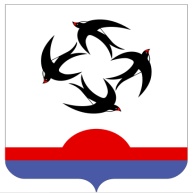 АДМИНИСТРАЦИЯ КИЛЬМЕЗСКОГО РАЙОНАКИРОВСКОЙ ОБЛАСТИПОСТАНОВЛЕНИЕ15.06.2023					      		    	     		           № 229пгт КильмезьОб утверждении административного регламентапо предоставлению муниципальной услуги«Выдача разрешения на использование земель или земельного участка, которые находятся в государственной или муниципальной собственности, без предоставления земельных участков и установления сервитута, публичного сервитута» В соответствии с Федеральным законом от 27.07.2010 № 210-ФЗ «Об организации предоставления государственных и муниципальных услуг» и постановлением администрации Кильмезского района Кировской области от 12.04.2023 № 138 «Об утверждении Перечня муниципальных услуг, оказываемых органами местного самоуправления и муниципальными учреждениями муниципального образования Кильмезский муниципальный район Кировской области, подлежащих включению в реестр муниципальных услуг и предоставлению в электронном виде», администрация Кильмезского района ПОСТАНОВЛЯЕТ:1. Утвердить административный регламент по предоставлению муниципальной услуги «Выдача разрешения на использование земель или земельного участка, которые находятся в государственной или муниципальной собственности, без предоставления земельных участков и установления сервитута, публичного сервитута» согласно приложению.2. Признать утратившим силу постановление администрации Кильмезского района от 14.07.2021 № 319 Об утверждении административного регламента по предоставлению муниципальной услуги «Выдача разрешения на использование земель или земельного участка, расположенного на территории муниципального образования». 3.   Опубликовать настоящее постановление на официальном сайте администрации Кильмезского района в информационно-телекоммуникационной сети «Интернет».Глава  Кильмезского района                                                           А.В. Стяжкин   __________________________________________________________________ПОДГОТОВЛЕНО:Гл. специалист по землеустройству                                      Г.Г. БикмухаметоваСОГЛАСОВАНО:Начальник управления планирования экономического развитияадминистрации Кильмезского района                                       Г.П. ЧетвериковаКонсультант по правовым вопросам                                                  Е.В. БуроваЛИНГВИСТИЧЕСКАЯ ЭКСПЕРТИЗА ПРОВЕДЕНА:Управляющая делами 							         М.Н.Дрягина	РАЗОСЛАТЬ: 2-администрация района, 1-УПЭР, мун.услуги - 1.  Итого:4 экз.   